主板主要资源如下：◆ CPU：STM32F103ZET6，LQFP144，FLASH：512K，SRAM：64K；◆ 1个电源指示灯（红色）◆ 状态指示灯（每个信号通道都有相应的指示灯，绿色）◆ 1个EEPROM芯片，24C02，容量256字节◆ 1个光敏传感器（LS1），通过该传感器，开发板可以感知周围环境光线的变化，从而可以实现类似自动背光控制的应用。◆ 1路485接口，采用SP3485芯片（高速光耦隔离，浪涌保护）◆ 1个10M/100M以太网接口（RJ45，使用DM9000作为网络芯片）◆ 1路数字温湿度传感器接口，支持DS18B20或DHT11单总线通讯，（插接相应元件）采集温度、湿度。◆支持标准的4.3寸LCD接口触摸屏 ◆ 1个USB串口，可用于程序下载和提供电源（CH340G）◆蜂鸣器：用于按键声音输出。◆ 仪表电源：输入电压：24V，5A。满足3c认证要求。◆ 1个RTC后备电池座，并带电池，为系统时钟供电◆复位按钮，可用于复位MCU和LCD（在仪表后面板）◆电源开关：整个仪表的电源◆ 一键下载功能（通过USB口直接下载程序，不需要其他仿真器）◆ ADC/DAC有相应信号调理电路，满足0.2%要求（本身提供12位ADC/DAC转换芯片），长期稳定（如需更高精度，需外配更高精度的芯片）。输入信号4-20mA（或0-10V）。◆ 无线通信（wifi）端口◆ 北斗导航端口（预留，软件不在本次开发）因仪表外壳，外观没有确定，主板结构根据以往开发经验确定，如有改变请及时沟通。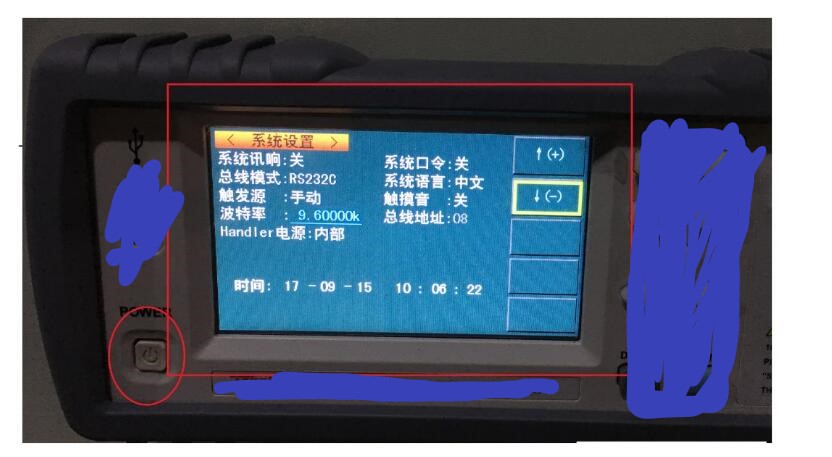 基于RS-485口的MODBUS RTU标准通讯协议基于网口的MODBUS TCP标准通讯协议网络通讯TCP/IP标准通讯协议USB用于下载程序仪表前面板：电源形式和显示屏形式主要芯片详细说明STM32F103ZET6这是主板的核心芯片，型号为：STM32F103ZET6。该芯片具有64KB SRAM、512KB FLASH、2个基本定时器、4个通用定时器、2个高级定时器、2个DMA控制器（共12个通道）、3个SPI、2个IIC、5个串口、1个USB、1个CAN、3个12位ADC、2 通道 12 位 D/A 转换器）、1个SDIO接口、1个FSMC接口以及112个通用IO口。IS62WV51216 8M SRAM这是主板外扩的SRAM芯片，容量为8M位，也就是1M字节，这样，对大内存需求的应用（比如GUI），就可以很好的实现了。24C02 EEPRO这是主板板载的EEPROM芯片，容量为2Kb，也就是256字节。用于存储一些掉电不能丢失的重要数据，比如系统设置的一些参数/触摸屏校准数据等。有了这个就可以方便的实现掉电数据保存。后备电池接口这是STM32后备区域的供电接口(BAT)，可安装CR1220电池，可以用来给STM32的后备区域提供能量，在外部电源断电的时候，维持后备区域数据的存储，以及RTC的运行。USB转串口这是主板板载的一个MiniUSB头（USB_232），用于USB连接CH340G芯片，从而实现USB转TTL串口。同时，此MiniUSB接头也是主板电源的主要提供口。小喇叭这是主板自带的一个8Ω2W的小喇叭，安装在开发板的背面，并带了一个小音腔，可以用来播放音频。该喇叭由HT6872单声道D类功放IC驱动，最大输出功率可达2W。特别注意：HT6872受VS1053的GPIO4控制，必须程序上控制VS1053的GPIO4输出1，才可以控制HT6872工作，从而听到声音。默认条件下（GPIO4=0）HT6872是关闭的。（不确定）硬件可以选择上电默认状态光敏传感器这是主板板载的一个光敏传感器（LS1），通过该传感器，主板可以感知周围环境光线的变化，从而可以实现类似自动背光控制的应用。有源蜂鸣器这是主板的板载蜂鸣器（BEEP），可以实现按键声音和简单的报警。复位按钮这是主板板载的复位按键（RESET），用于复位STM32，还具有复位液晶的功能，因为液晶模块的复位引脚和STM32的复位引脚是连接在一起的，当按下该键的时候，STM32和液晶一并被复位。电源指示灯这是主板板载的一颗红色的LED灯（PWR），用于指示电源状态。在电源开启的时候（通过板上的电源开关控制），该灯会亮，否则不亮。通过这个LED，可以判断主板的上电情况。电源开关这是主板板载的电源开关。该开关用于控制整个主板的供电，如果切断，则整个主板都将断电，电源指示灯（PWR）会随着此开关的状态而亮灭。DC12-36V电源输入这是主板板载的一个外部电源输入口（DC_IN），采用标准的直流电源插座。开发板板载了DC-DC芯片（MP2359），用于给开发板提供高效、稳定的5V电源。由于采用了DC-DC芯片，所以主板的供电范围十分宽，大家可以很方便的找到合适的电源（只要输出范围在DC12-36V的基本都可以）来给开发板供电。220V输入电源时做好相应的隔离。RS485总线接口这是主板板载的RS485总线接口（RS485），通过2个端口和外部485设备连接。这里提醒大家，RS485通信的时候，必须A接A，B接B。否则可能通信不正常！另外，主板自带了终端电阻（120Ω或1000Ω，这根据后期调试确定）。以太网接口（RJ45）这是主板板载的网口（EARTHNET），可以用来连接网线，实现网络通信功能。该接口使用DM9000作为网络芯片，该芯片自带MAC和PHY，支持10M/100M网络，通过8080并口同STM32F103的FSMC接口连接。LCD接口这是主板板载的LCD模块接口，该接口兼容ALIENTEK全系列TFTLCD模块，包括： 4.3寸TFTLCD模块，并且支持电阻/电容触摸功能。不同接口板，触摸屏的驱动不一样，要根据实际情况，移植相应驱动。提供程序源码（包括各个芯片的驱动程序，各个通讯接口的标准通讯协议程序）和后期的技术支持。提供所用元件的采购型号清单，制版所需资料，不承担制版费用。提供两块样品板作为参考，满足技术要求（手工焊贴片）。合格后提供制版所需的全部资料，不承担制版费用。如需认证（3c，fcc，ce认证）可提供帮助，用另算。有其他要求，及时沟通。10路模拟量输入，2路模拟量输出，一路24V电源输出5A，用于对外提供电源，主板基于正点原子STM32F103ZET6战舰开发板开发，操作系统为ucos3，触摸屏开发采用emwin。